August 11, 2020     										     A-2020-3020776ANN MARIE TOSSSMARTENERGY HOLDINGS LLC400 MADISON AVE  STE 9ANEW YORK  NY   10017Dear Ms. Toss:	Enclosed, please find the original filing fee that was mailed to the Commission for the natural gas supplier application (cashier’s check #079028845). The application was e-filed at a later date and the filing fee was e-Paid by credit card (confirmation number 224939).	Should you have any questions pertaining to your application, please contact our Bureau at 717-772-7777.								Sincerely,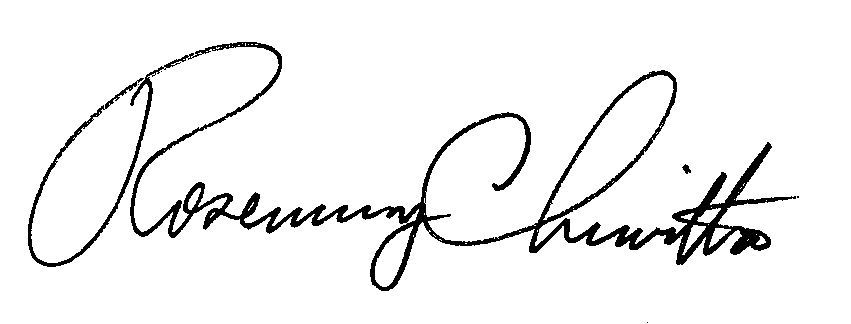 Rosemary ChiavettaSecretaryRC:aneEnclosure: $350.00 Cashier’s Check #079028845